Edukacja zdalna 09 lutego 2021rZabawa tematyczna pt. „ Zakupy”- zorganizuj w domu swój sklep. Zastanów się co będziesz sprzedawać i jaki to będzie sklep /spożywczy, obuwniczy, księgarnia, piekarnia itp./- przygotuj ceny dla zgromadzonych produktów-  zastanów się czy będziesz potrzebował wagę, kasę, ladę czy może będzie też kasa samoobsługowa, Poproś kogoś z dorosłych o pokazanie 1 zł, 2 zł, 5 zł.  i zrób sobie swoje odbitki. Pod  czystą kartką połóż jedną monetę a na wierzchu  kredką lub ołówkiem zarysuj całą przestrzeń. Zobaczysz co się pokaże. Wytnij otrzymane monety do przygotowanego sklepu.   W jakim sklepie można kupić przedmioty, które są na obrazkach poniżej?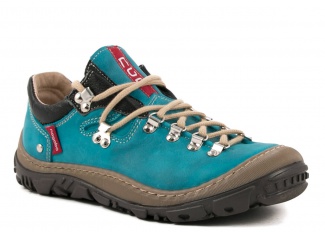 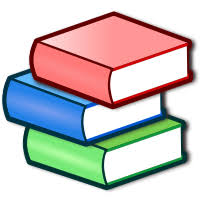 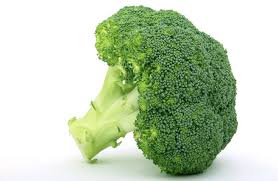 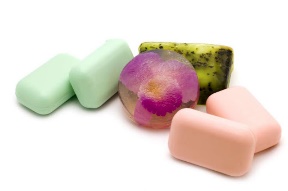 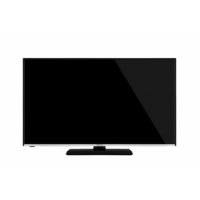 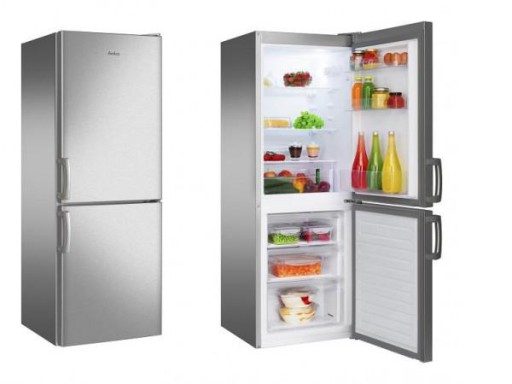 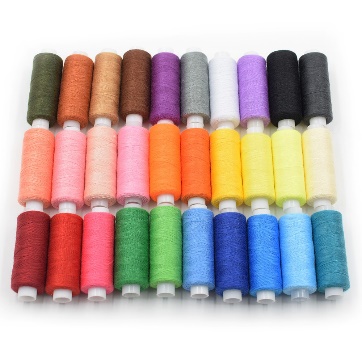 